                                                                     Maine Department of Education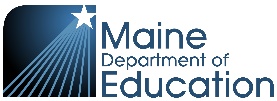 PAPER Materials REQUEST form2022 – 2023 ACCESS for ELLs assessmentPlease send this via secure/confidential email to jodi.bossio-smith@maine.govREQUIRED Information Reason for Request for Paper Version of ACCESS for ELLs:o IEP specifies instruction/assessment is paper-pencil (non-technological)o 504 Plan specifies instruction/assessment is paper-pencil (non-technological)o Other reason (please specify) ____________________________________________________________Are you requesting a Braille form?Are you requesting any additional paper materials pertaining to student accommodations? 		If yes, please specify:					________________________________________________________________________________I certify that the information contained within this request is complete and accurate. ___________________________________________________				_____/_____/____  	                         ESOL Coordinator/Administrator Signature					DatePlease send this via secure/confidential email to jodi.bossio-smith@maine.gov Request Date:Student NameState Student ID #GradeTier(A, B/C)School NameSAU NameAddressPrincipal Name & EmailPhone/ext.ESOL Coordinator/Administrator Name & EmailESOL Coordinator/Administrator Name & EmailYesNoYesNoAssurances by ESOL Coordinator/AdministratorYesNoComment(s):Are the student/family aware that the student will be participating in the assessment in a paper-based format? Has the Special Education Director/case manager confirmed that the accommodation of paper-based assessment is included in the student’s IEP?Special Education Director Name:I certify that this student cannot participate in computer-based assessment, even with designated supports and/or accommodations, during the test window.  I understand this student will no longer have the option of taking a computer-administered version of the test and the student will NOT have access to many of the accessibility features of the computer-administered version.